令和5年「公園管理運営士認定試験」受験対策講習会（オンライン）開催のご案内　「公園管理運営士認定試験」は、他の資格試験と比べ、記述量の多いことが特徴で、知識の取得だけでなく、問題に対する“回答となる知識”を“短い時間で簡潔な文章として記述する”訓練が必要です。公園管理運営士会では、公園管理のエキスパートを講師に迎え、出題傾向と特に記述対策を重点に講義を行い、合格に向けた受験対策を進める上での効率的な知識の取得と、記述方法を解説する講習会をオンライン及び動画配信で実施いたします。また、ご質問への講師の回答の時間も設けています。公園管理運営士は、指定管理者制度等で公園の管理運営に中心的な役割を担っており、今まで以上に重要な資格になってきております。本資格を取得されたい受講生の方々には、受験対策の一助として、ぜひ受講されるようご案申し上げます。記■実施日時：zoomによる講習　令和5年4月22日（土）   9:30～17:00　　　　　　動画による配信　令和5年4月23日（日）～ 5月6日（土）■テキスト：過去の試験問題を詳細に分析し、出題傾向と記述対策を重点にまとめています■カリキュラム：①択一問題の傾向及び短文の傾向と記述対策（約110分）　　　　　　　　②事例問題の傾向と記述対策（約110分）　　　　　　　　③小論文の傾向と記述対策及び小論文例題解答作成演習（約150分）■受講料：18,000円（テキスト代を含む）　　　　■参加人員：最大100人■申込締切：令和5年4月9日（当日消印有効）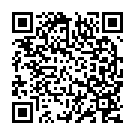 ■申込方法：申込フォーム（PDFの場合はここをクリックまたは右QRコード）か、E-mail、下記の申込書のFAX、郵送で、受講料をお振込みの上、お申し込みください。…………　令和5年「公園管理運営士認定試験」受験対策講習会　受講申込書　…………□開催内容を理解し受講料18,000円を振り込みましたので、受験対策講習会の受講を申し込みます。■氏名：　　　　　　　　　　　　　　　　　　■性別：□男□女　　　　　　■年齢：　　　　■連絡先：（連絡先が勤務先等になる場合は、勤務先名称も記載ください）　名称　〒　　　　　　　　　　　　　　　　　　　　　　　　　　　　　　　　　　　　　　　　　　■E-mail：　　　　　　　　　　　　　　　 　■TEL:　　　　　　　　■FAX：　　　　　　　　　■希望する受講方法　□zoom・動画配信両方　□zoomのみ　□動画配信のみ　※講習会開催前にテキストを送付、zoomのアクセス先をご連絡いたします）■貴方の職種　□造園等建設業　□造園等コンサルタンツ業　□公益・一般法人　□ＮPO法人　□行政関係□その他（　　　　　　　　　　　　　　　　　　　　　　　　　　　　　　　　　　　　　　）■振込先 □ゆうちょ銀行 00160-1-514256  □みずほ銀行 飯田橋支店 普通 2686386（手数料はご負担ください）（一社）公園管理運営士会事務局　〒103-0004 東京都中央区東日本橋３-３-７近江会館ビル8階TEL:03-3527-3542　FAX:03-3527-3543　E-mail:info@qpajp.com